ПРОТОКОЛМУНИЦИПАЛЬНОГО СЕМИНАРА ЗАМЕСТИТЕЛЕЙ ДИРЕКТОРОВот  27.10.2022 г.Присутствовало:  14«Современные образовательные технологии. Через инновации к качеству образования».Повестка дня:1. Вступительное слово директора школы Н.С.Каширской «Гуманная педагогика».2. «Роль формирующего оценивания ». (Из опыта работы  учителя 2Б класса Литвиновой И.С.).3. «Применение современных методов оценивания достижений учащихся на уроке технологии».  ( Урок технологии 2 А класс Трусова Елена Владимировна)4.«Элементы формирующего оценивания на уроке биологии».  (Урок биологии 5 класс Богачева Наталия Павловна).5.Воркшоп  «Интерактивный учебный портал Acetyl» (учитель химии Лазутина Елена Дмитриевна).6.Подведение итогов.1. Директор школы Н.С.Каширская познакомила участников семинара с проектом «Гуманная школа», реализующийся в Липецкой области с 2020 года, участником которого является МБОУ СОШ №2 п.Добринка. В своём выступлении она подчеркнула, что региональный проект «Гуманная школа»  направлен, прежде всего, на личностное развитие ребёнка, построение уважительных, доверительных отношений между детьми, учителями и родителями, бережное внимание к внутреннему миру ребёнка, его интересам и потребностям.В гуманной школе свободный выбор одежды с соблюдением дресс-кода. Отсутствуют отметки в классическом их понимании, успеваемость анализируется по определённой системе оценивания. Домашнее задание во многом индивидуальное. Весь процесс обучения направлен на развитие потенциала детей.Отметила, что многие дети и родители нацелены в основном на оценки. Но если ребёнок будет приходить в школу не за знаниями, а за оценками, то он или потеряет интерес и станет троечником, или ему будет сложно понять, чего он по-настоящему хочет в жизни, на что способен. Гуманная педагогика заинтересовывает, раскрывает личность, мотивирует познавать, постигать, учиться.К проекту «Гуманная школа» в регионе присоединились уже 120 классов в 40 образовательных учреждениях. Каждая организация участвует в проекте на добровольной основе, решение принимается совместно педагогической и родительской общественностью школы. Реализация находится на контроле управления образования и науки Липецкой области. Организационно-методическое сопровождение ведёт региональный институт развития образования. Методическая поддержка включает в себя проектные сессии по нормативно-правовой документации для управленческих команд образовательных организаций, семинары для учителей по методике преподавания предметов, открытые уроки с приглашением всех желающих педагогов.Принципы гуманной педагогики не являются для Липецкой области абсолютным новаторством. Один из основоположников этой методики преподавания – липецкий педагог Константин Москаленко. Его идеи получили название «липецкий опыт». В своей работе Константин Александрович делал акцент на личностно-ориентированном обучении и сотрудничестве. Москаленко увлекал и мотивировал детей, работал с учителями и родителями. Основные подходы реализации формирующего оценивания в современном образовании едины, но каждая школа уникальна в своей инновационной деятельности.2.Учитель начальных классов Литвинова Ирина Сергеевна рассказала о роли формирующего оценивания в школьном образовании и приемах мотивации младших школьников для успешного освоения учебного материала. Учитель начальных классов Трусова Елена Владимировна продемонстрировала на конкретном уроке  технологии методику формирующего оценивания. Активно внедряют на практике систему формирующего оценивания педагоги Богачева Наталия Павловна (урок биологии в 5 классе). Все участники семинара подчеркнули, что актуальность деятельности педагогического сообщества в логике реализации инновационного проекта и формирования навыков XXI века не вызывает сомнений.3.Участники семинара посетили урок технологии в 2 «А», который провела Трусова Е.В. учитель высшей квалификационной категории. Структура урока соответствовала общей цели, возможностям класса. Время, отведенное на все этапы урока, было распределено рационально; темп урока сохранялся на протяжении всей деятельности. Все этапы урока были связаны между собой и работали на главную цель.Раздаточный материал готовился, исходя из целей урока и возрастных особенностей учащихся. Работа с раздаточным материалом и ИКТ, применение технологии РКМЧП активизировало работу учащихся и были направлена на достижение поставленных целей.Сочетание и смена разных видов деятельности: фронтальная работа, индивидуальная, работа в парах, творческие задания способствовали работоспособности детей на протяжении всего урока.В процессе урока учитель обращался к уже имеющимся у детей знаниям и умениям, работал над созданием атмосферы взаимной заинтересованности учеников в работе друг друга, когда они работали в группах.Учитель создал на уроке приятную психологическую и эмоциональную атмосферу,   создал ситуацию успеха для каждого ученика.Урок прошел успешно, интересно и плодотворно. Стиль отношений учителя и учащихся доверительный и доброжелательный. Все поставленные цели и задачи достигнуты. 4. Богачева Н.П.познакомила с элементами формирующего оценивания на уроке биологии, показав в ходе урока как  учащимся формирующее оценивание помогает: учиться на ошибках; понимать, что важно; понимать, что у них получается; обнаруживать то , что они не знают; обнаруживать то, что они еще не умеют делать. Дала рекомендации, которые применяют при  формирующем оценивание:- будьте уверены, что каждый ученик может стать лучше;-создавайте среду, способствующую партнёрству учителя и учеников;-используйте оценивание, чтобы получать информацию об учении и преподавании;- обсуждайте с учениками результаты оценивания и вместе устанавливайтеясные и достижимые учебные цели;-давайте обратную связь, помогая ученикам определить свои следующиешаги и то, как их осуществить.5. Лазутина Е.Д. сделала обзор основных интернет –ресурсов, применяемых в образовательном процессе и поделиться личным опытом использования интернет-технологий в профессиональной деятельности интерактивногоучебный портала Acetyl».Решение:1.Участники  семинара отметили, что в школе ведется работа по разработке новых форм оценивания и предложили внедрить в практику технологию формирующего оценивания как условие формирования метапредметных результатов.Секретарь:                                 Подхалюзина О.Е.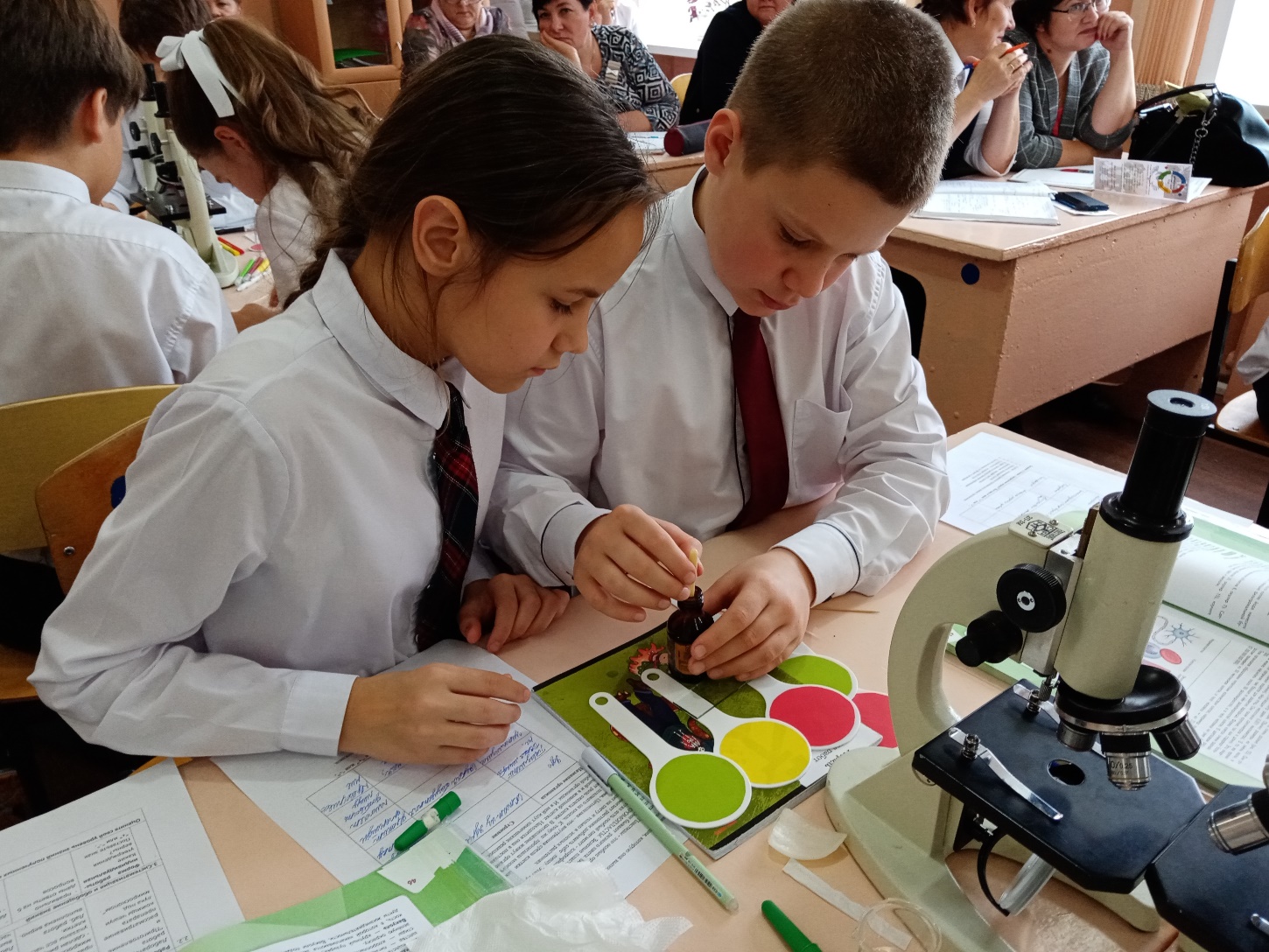 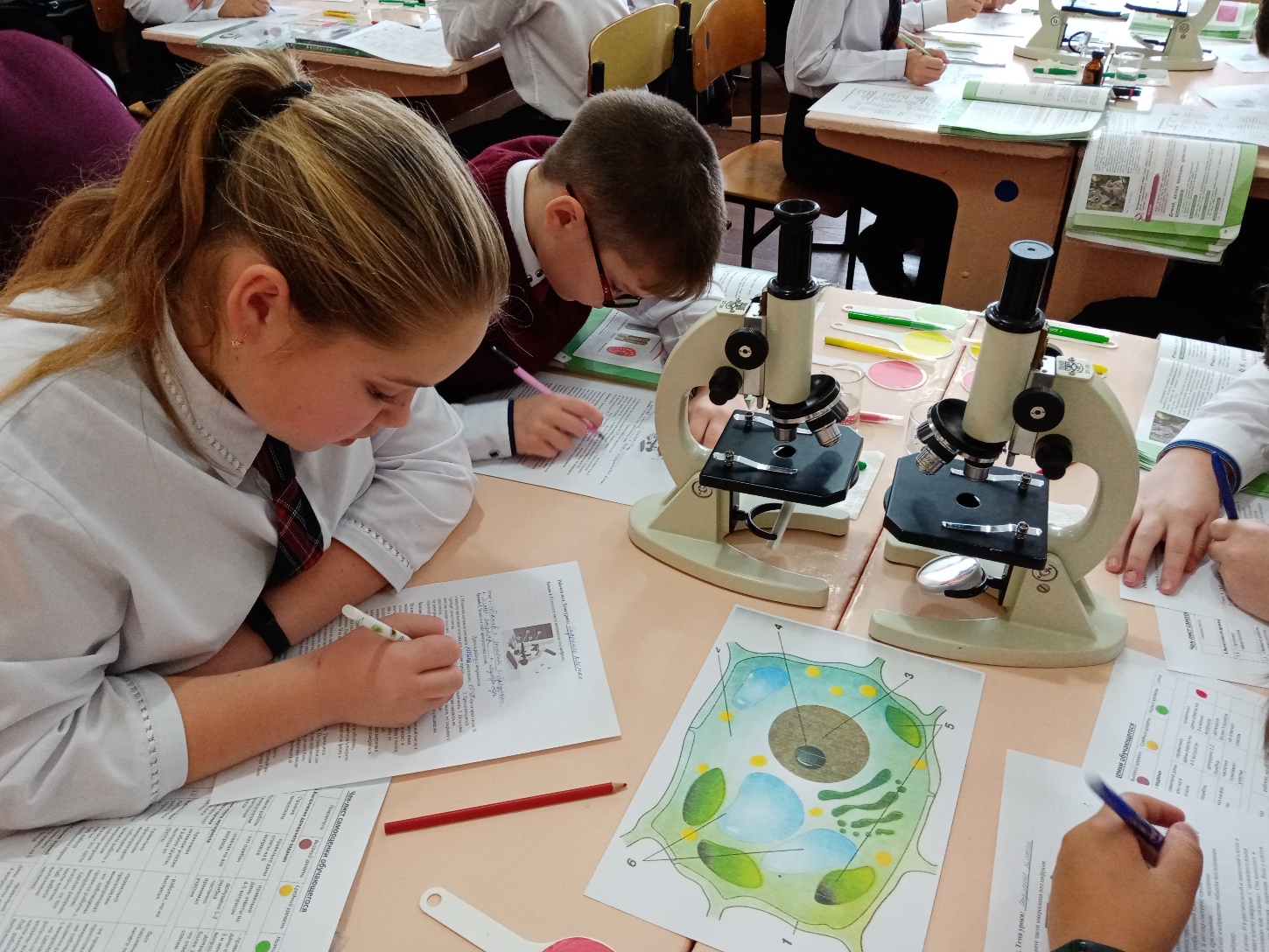 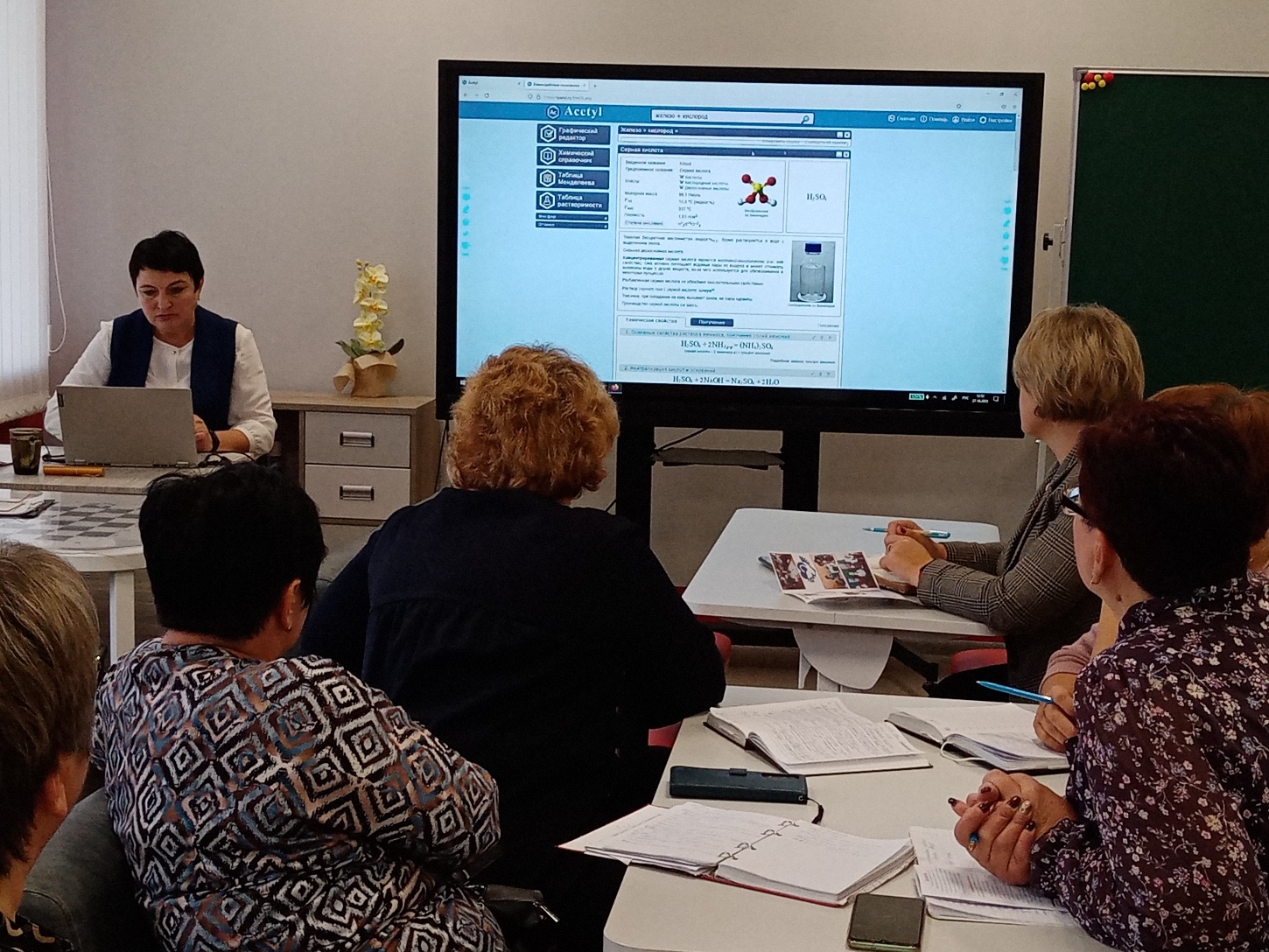 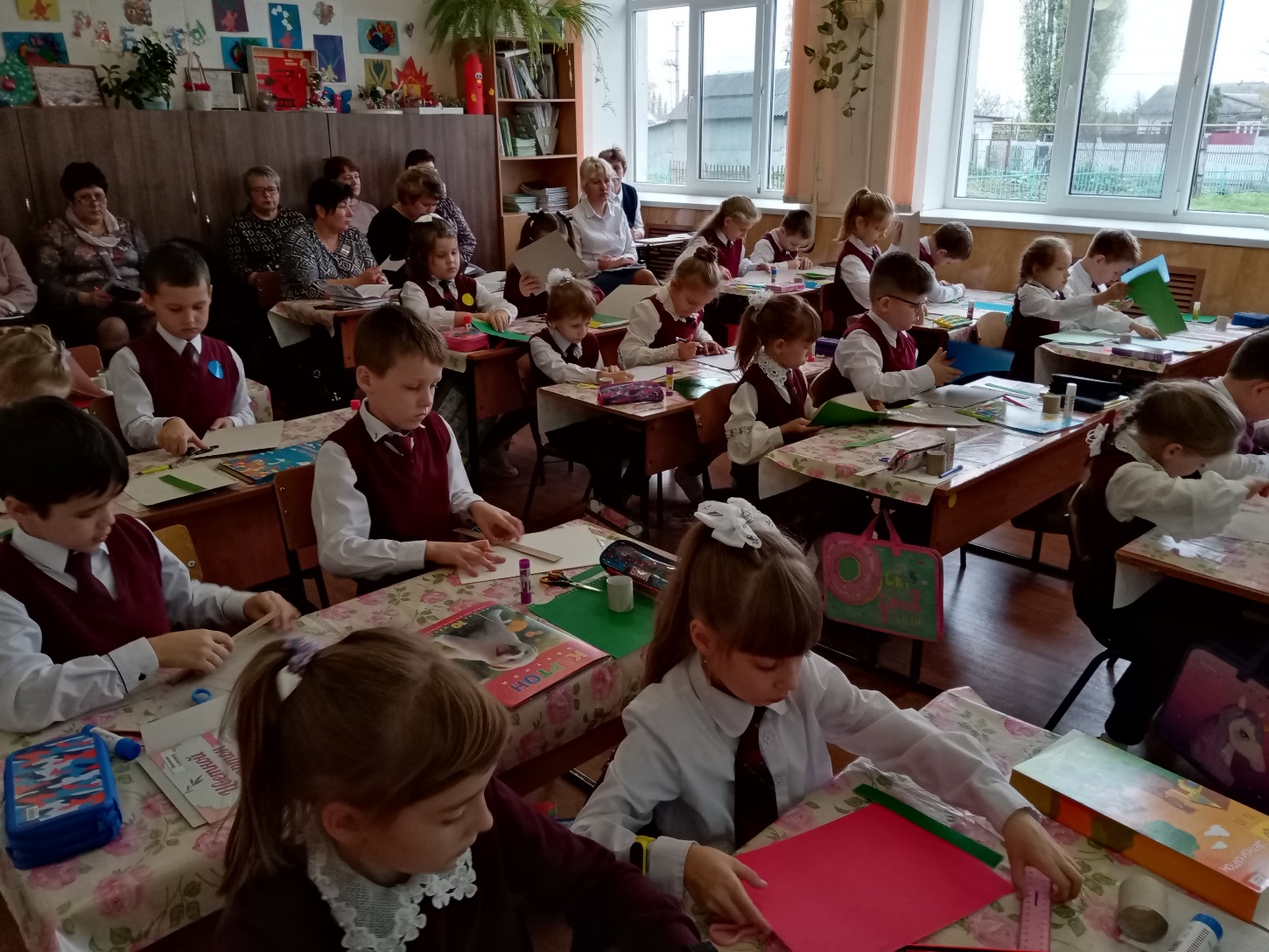 